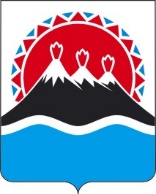 П О С Т А Н О В Л Е Н И ЕПРАВИТЕЛЬСТВА  КАМЧАТСКОГО КРАЯ                   г. Петропавловск-КамчатскийВ соответствии с постановлением Правительства Камчатского края от 29.09.2020 № 178 «Об изменении структуры исполнительных органов государственной власти Камчатского края»ПРАВИТЕЛЬСТВО ПОСТАНОВЛЯЕТ:1. Внести в приложение к постановлению Правительства Камчатского от 31.03.2011 № 111-П «Об утверждении Порядка формирования списков молодых семей» следующие изменения:1) в пункте 1 части 3 слова «Агентством по делам молодежи Камчатского края (далее - Агентство)» заменить словами «Министерством строительства и жилищной политики Камчатского края (далее - Министерство)»;2) в части 10 слово «Агентство» заменить словом «Министерство»;3) в части 15 слово «Агентство» заменить словом «Министерство»;4) в части 16 слово «Агентство» заменить словом «Министерство»;5) в части 18 слово «Агентство» заменить словом «Министерство»;6) в части 19 слово «Агентство» заменить словом «Министерство»42. Настоящее постановление вступает в силу после дня его официального опубликования.[Дата регистрации]№[Номер документа]О внесении изменений в приложение к постановлению Правительства Камчатского края от 31.03.2011 № 111-П «Об утверждении Порядка формирования списков молодых семей»Председатель Правительства - Первый вице-губернатор Камчатского края[горизонтальный штамп подписи 1]А.О. Кузнецов